Nom : ____Corrigé______Les fractions et les nombres fractionnairesVrai ou faux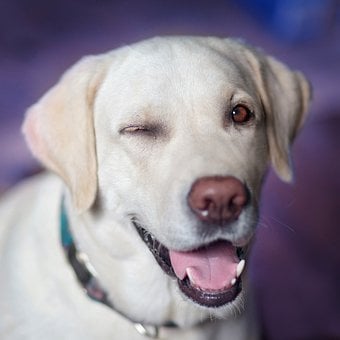 Une fraction, c’est un tout sur une partie. ___faux____La fraction est formée de deux nombres entiers. ___vrai____Le nombre qui désigne un tout est le dénominateur. ___vrai____Le nombre qui désigne une partie est le numérateur. ___vrai____Dans la fraction , quel nombre entier représente le numérateur? __5__Dans la fraction , quel nombre entier représente le dénominateur? __10__Écris en lettres les fractions suivantes.Indique s’il s’agit d’une fraction impropre ou d’un nombre fractionnaire.Une fraction est impropre lorsque le numérateur est plus grand que le dénominateur.Un nombre fractionnaire est composé d’un nombre entier suivi d’une fraction.Dessine les fractions suivantes : EXEMPLES DE RÉPONSES s’écrit _____trois quarts______ s’écrit ____ cinq dixièmes_____ s’écrit ___deux septièmes____ s’écrit ___ trente centièmes__ s’écrit ____ un demi_________ s’écrit ___quatre cinquièmes___ s’écrit ____ un tiers_________ s’écrit __quinze vingtièmes____  _____fraction impropre______  _____fraction impropre_______ _____nombre fractionnaire____  _____fraction impropre_______ _____nombre fractionnaire____ _____nombre fractionnaire___